On behalf of Missing Maps, I’d like to thank all of you for participating in the [EVENT NAME HERE] micro-volunteering event.  We collectively helped put [XXX] buildings on the map! The impact you made will help humanitarian organizations deliver aid to one of the world’s most vulnerable communities.We also want to make sure you know the volunteer hours you contributed during your personal time are eligible for Microsoft’s $25/hour match. Many of you have already logged your time, but for those who haven’t, it only takes a minute – just click the track time button below: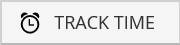 Shout out to [EMPLOYEE NAME HERE] who was our MVM (most valuable mapper) with [XXX] buildings mapped! Check out the Leaderboard [<< Link to customized leaderboard for your team’s hashtag]. Thank you [EMPLOYEE NAME]!Keep the mapping momentum going!Get inspired: http://www.missingmaps.org/about Create your account: www.openstreetmap.org/user/new  Map: http://www.missingmaps.org/partners/microsoft Use these hashtags: #MSFT #MSFTGIVE [YOUR TEAM’S HASHTAG]Donate money and match your mapping time you do in your personal timeIf you’re interested in hearing about more upcoming volunteer events, I’d also encourage you to join the volunteer@microsoft.com community DL.[Include picture from the event if available. People generally love seeing photos of themselves at the event]